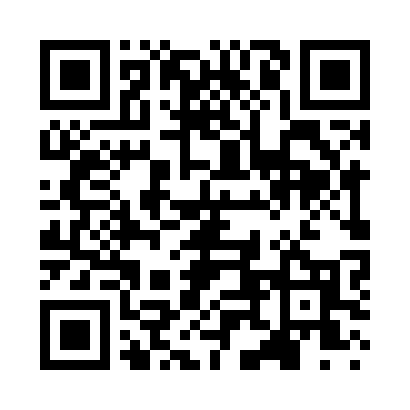 Prayer times for Bentons Ferry, West Virginia, USAMon 1 Jul 2024 - Wed 31 Jul 2024High Latitude Method: Angle Based RulePrayer Calculation Method: Islamic Society of North AmericaAsar Calculation Method: ShafiPrayer times provided by https://www.salahtimes.comDateDayFajrSunriseDhuhrAsrMaghribIsha1Mon4:225:581:255:228:5210:272Tue4:235:581:255:228:5110:273Wed4:245:591:255:228:5110:264Thu4:245:591:255:228:5110:265Fri4:256:001:255:228:5110:256Sat4:266:001:265:228:5110:257Sun4:276:011:265:238:5010:248Mon4:286:021:265:238:5010:249Tue4:296:021:265:238:4910:2310Wed4:306:031:265:238:4910:2211Thu4:316:041:265:238:4910:2212Fri4:326:041:265:238:4810:2113Sat4:336:051:275:238:4810:2014Sun4:346:061:275:238:4710:1915Mon4:356:071:275:238:4710:1816Tue4:366:071:275:238:4610:1717Wed4:376:081:275:238:4510:1718Thu4:386:091:275:228:4510:1619Fri4:396:101:275:228:4410:1520Sat4:406:111:275:228:4310:1321Sun4:416:111:275:228:4310:1222Mon4:426:121:275:228:4210:1123Tue4:446:131:275:228:4110:1024Wed4:456:141:275:228:4010:0925Thu4:466:151:275:218:3910:0826Fri4:476:161:275:218:3810:0627Sat4:496:171:275:218:3710:0528Sun4:506:171:275:218:3710:0429Mon4:516:181:275:208:3610:0330Tue4:526:191:275:208:3510:0131Wed4:536:201:275:208:3410:00